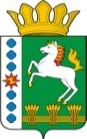 КОНТРОЛЬНО-СЧЕТНЫЙ ОРГАН ШАРЫПОВСКОГО МУНИЦИПАЛЬНОГО ОКРУГАКрасноярского краяЗаключениена проект Постановления администрации Шарыповского муниципального округа «О внесении изменений в постановление администрации Шарыповского муниципального округа от 23.06.2021 № 489-п «Об утверждении муниципальной программы Шарыповского муниципального округа «Управление земельно – имущественным комплексом» (в ред. от 13.10.2021, от 30.11.2021) 05 апреля 2022 год              					                                        № 20Настоящее экспертное заключение подготовлено Контрольно – счетным органом Шарыповского муниципального округа Красноярского края на основании ст. 157 Бюджетного  кодекса Российской Федерации, ст. 9 Федерального закона от 07.02.2011 № 6-ФЗ «Об общих принципах организации и деятельности контрольно – счетных органов субъектов Российской Федерации и муниципальных образований», ст. 15 Решения Шарыповского окружного Совета депутатов от 14.12.2021 № 5-32р «Об утверждении Положения о Контрольно – счетном органе Шарыповского муниципального округа Красноярского края» и в соответствии со стандартом организации деятельности Контрольно-счетного органа Шарыповского муниципального округа Красноярского края СОД 2 «Организация, проведение и оформление результатов финансово-экономической экспертизы проектов Решений Шарыповского окружного Совета депутатов и нормативно-правовых актов по бюджетно-финансовым вопросам и вопросам использования муниципального имущества и проектов муниципальных программ» утвержденного приказом Контрольно-счетного органа Шарыповского муниципального округа Красноярского края от 25.01.2021 № 03.Представленный на экспертизу проект Постановления администрации Шарыповского муниципального округа «О внесении изменений в постановление администрации Шарыповского муниципального округа от 23.06.2021 № 489-п «Об утверждении муниципальной программы Шарыповского муниципального округа «Управление земельно – имущественным комплексом» (в ред. от 13.10.2021, от 30.11.2021)  направлен в Контрольно – счетный орган Шарыповского муниципального округа Красноярского края 05 апреля 2022 года. Разработчиком данного проекта муниципальной программы является администрация Шарыповского муниципального округа Красноярского края. Основанием для разработки муниципальной программы является:- статья 179 Бюджетного кодекса Российской Федерации;- постановление администрации Шарыповского муниципального округа от 13.04.2021 № 288-п «Об утверждении Порядка принятия решений о разработке муниципальных программ Шарыповского муниципального округа, их формирования и реализации»;- распоряжение администрации Шарыповского муниципального округа от 21.07.2021 № 374-р «Об утверждении перечня муниципальных программ Шарыповского муниципального округа».Исполнитель муниципальной программы администрация Шарыповского муниципального округа Красноярского края.Соисполнитель муниципальной программы отсутствуют.Подпрограммы муниципальной программы:Управление и распоряжение муниципальным имуществом.Эффективное управление и распоряжение земельными ресурсами. Стимулирование жилищного строительства на территории Шарыповского муниципального округа.Цели муниципальной программы:- создание условий для эффективного управления земельно – имущественным комплексом Шарыповского муниципального округа.- создание условий для стимулирования жилищного строительства на территории Шарыповского муниципального округа.Задачи муниципальной программы:Повышение эффективности управления муниципальным имуществом Шарыповского муниципального округа.Повышение эффективности управления, распоряжения и использования земельными участками.Обеспечение документами территориального планирования и градостроительного зонирования (внесение в них изменений).Мероприятие проведено  05 апреля 2022 года.В ходе подготовки заключения Контрольно – счетным органом Шарыповского муниципального округа Красноярского края  были проанализированы следующие материалы:- проект Постановления администрации Шарыповского муниципального округа Красноярского края  «О внесении изменений в постановление администрации Шарыповского муниципального округа от 23.06.2021 № 489-п «Об утверждении муниципальной программы Шарыповского муниципального округа «Управление земельно – имущественным комплексом» (в ред. от 13.10.2021, от 30.11.2021);-  паспорт муниципальной программы Шарыповского муниципального округа «Управление земельно – имущественным комплексом».Рассмотрев представленные материалы к проекту Постановления муниципальной программы Шарыповского муниципального округа «Управление земельно – имущественным комплексом»  установлено следующее. В соответствии с проектом паспорта Программы происходит изменение по строке (пункту) «Ресурсное обеспечение муниципальной программы» после внесения изменений строка  будет читаться:Уменьшение бюджетных ассигнований по муниципальной программе в 2021 году в сумме 12 084 277,04 руб. (18,76%), в том числе:             - за счет средств краевого бюджета в сумме 11 449 179,03 руб. (19,08%);             - за счет средств бюджета округа в сумме 635 098,01 руб. (35,91%).           В соответствии с Порядком принятия решений о разработке муниципальных программ Шарыповского муниципального округа, их формирования и реализации плановые значения ресурсного обеспечения муниципальной программы 2021 года приведены в соответствие с фактическими значениями.              2. В подпрограмме «Управление и распоряжение муниципальным имуществом» по строке «Информация по ресурсному обеспечению подпрограммы, в том числе в разбивке по всем источникам финансирования на очередной финансовый год и плановый период» изменения не вносятся.        Информация по ресурсному обеспечению подпрограммы осталась без изменений, строка будет читаться:           Перераспределение бюджетного ассигнования по подпрограмме «Управление и распоряжение муниципальным имуществом» по мероприятию 1.3 «Содержание муниципального имущества, находящегося в собственности муниципального образования Шарыповский муниципальный округ» в 2022 году за счет средств бюджета округа в сумме 119 422,10 руб. по кодам вида расходов (КВР), из них:        - в сумме 117 922,10 руб. с КВР - 244  на  КВР 247 на оплату коммунальных услуг (тепловая энергия в горячей воде, за содержание квартир, находящихся в муниципальной собственности);       - в сумме 1 500,00 руб. с КВР - 244  на  КВР 852 для оплаты сбора за проведение государственного технического осмотра имущества, находящегося в муниципальной собственности, тракторов, самоходных дорожно-строительных и иных самоходных машин и прицепов к ним. При проверке правильности планирования и составления проекта Постановления нарушений не установлено.На основании выше изложенного Контрольно – счетный орган Шарыповского муниципального округа Красноярского края предлагает администрации Шарыповского муниципального округа принять проект Постановления администрации Шарыповского муниципального округа «О внесении изменений в постановление администрации Шарыповского муниципального округа от 23.06.2021 № 489-п «Об утверждении муниципальной программы Шарыповского муниципального округа «Управление земельно – имущественным комплексом» (в ред. от 13.10.2021, от 05.04.2022).Председатель КСО Шарыповского муниципального округа                        				Г.В. СавчукРесурсное обеспечение муниципальной программыПредыдущая редакцияПредлагаемая редакция (проект Постановления)Ресурсное обеспечение муниципальной программыОбщий объем ассигнований на реализацию программы  составляет     64 402 880,64  руб., в том числе:2021 год – 61 770 380,64 руб.;2022 год –      877 500,00 руб.;2023 год –      877 500,00 руб.;2024 год –      877 500,00 руб.за счет средств краевого  бюджета       60 001 780,54 руб., из них:2021 год – 60 001 780,54 руб.;2022 год – 0,00 руб.;2023 год – 0,00 руб.;2024 год – 0,00 руб.за счет средств  бюджета округа       4 401 100,10 руб., из них:2021 год – 1 768 600,10 руб.;2022 год –    877 500,00 руб.;2023 год –    877 500,00 руб.;2024 год –    877 500,00 руб.Общий объем ассигнований на реализацию программы  составляет     52 318 603,60  руб., в том числе:2021 год – 49 686 103,60 руб.;2022 год –      877 500,00 руб.;2023 год –      877 500,00 руб.;2024 год –      877 500,00 руб.за счет средств краевого  бюджета       48 552 601,51 руб., из них:2021 год – 48 552 601,51 руб.;2022 год – 0,00 руб.;2023 год – 0,00 руб.;2024 год – 0,00 руб.за счет средств  бюджета округа       3 766 002,09 руб., из них:2021 год – 1 133 502,09 руб.;2022 год –    877 500,00 руб.;2023 год –    877 500,00 руб.;2024 год –    877 500,00 руб.Информация по ресурсному обеспечению подпрограммы, в том числе в разбивке по всем источникам финансирования на очередной финансовый год и плановый периодПредыдущая редакцияПредлагаемая редакция (проект Постановления)Информация по ресурсному обеспечению подпрограммы, в том числе в разбивке по всем источникам финансирования на очередной финансовый год и плановый периодОбщий объем ассигнований на реализацию программы  составляет     1 980 000,00  руб., в том числе:2022 год – 660 000,00 руб.;2023 год – 660 000,00 руб.;2024 год – 660 000,00 руб.за счет средств  бюджета округа 1 980 000,00  руб., в том числе:2022 год – 660 000,00 руб.;2023 год – 660 000,00 руб.;2024 год – 660 000,00 руб.Общий объем ассигнований на реализацию программы  составляет     1 980 000,00  руб., в том числе:2022 год – 660 000,00 руб.;2023 год – 660 000,00 руб.;2024 год – 660 000,00 руб.за счет средств  бюджета округа 1 980 000,00  руб., в том числе:2022 год – 660 000,00 руб.;2023 год – 660 000,00 руб.;2024 год – 660 000,00 руб.